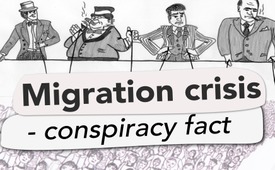 Migration crisis - conspiracy fact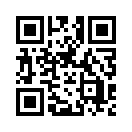 The following report addresses the population exchange by migration.
The refugee crisis is no random development.
Rather the whole scenario was planned well in advance and precisely arranged by members of the elite such as George Soros. The following citations prove that to these global strategists our peoples are nothing more than a pawn sacrifice in their big game of chess! 
But just see for yourself:The following report addresses the population exchange by migration.
The refugee crisis is no random development.
Rather the whole scenario was planned well in advance and precisely arranged by members of the elite such as George Soros. The following citations prove that to these global strategists our peoples are nothing more than a pawn sacrifice in their big game of chess! But just see for yourself:

Puppeteer’s statements:
We have long grown accustomed to the fact that even careful critics of the current mass migration are instantly being decried by politicians and mainstream media as racists or agitators.
But judge yourself, based on some small statements from big puppeteers, about where the actual racism originates in this current migration crisis . It originates from these international leading figures and highest officials of global politics, who are constantly bringing up the topic of race and homogeneity of the people.
They do so in order to destroy homogeneity and race.
The goal of all the migration crisis masterminds is always the same: the intentional mixing of races!
Whenever critics of unconditional migration speak of things such as race or people, they are pursued by wire pullers of the migration crisis. Only those pulling the strings of the new race doctrine themselves may speak about races and peoples with impunity - without being labeled racists. This even applies when they obsessively insist on mixing all peoples!

Who was Richard Nikolaus, Count of Coudenhove-Kalergi?
A major visionary of the European Union. He was obsessed by the idea of racial mixing. In 1922 Richard Nikolaus Count of Coudenhove-Kalergi (died 1972) founded the Pan-European Movement  (Pan-European = affecting all of  Europe). 
He envisioned a future as if it were predetermined, with - a he called it - a “Eurasian-Negroid future race”.
As early as 1925 Kalergi wrote: 
“The man of the future will be of mixed race. Today's races and classes will gradually disappear owing to the vanishing of space, time, and prejudice. The Eurasian-Negroid race of the future, similar in its appearance to the Ancient Egyptians, will replace the diversity of peoples with a diversity of individuals.”Such a mature mass migration of today’s extent was unthinkable in 1925.
Did Kalergi follow a divine vision or was he possibly the one issuing instructions to our politicians?
And who was received the Kalergi prize?
Not suprisingly, none other than Angela Merkel was awarded the Kalergi Prize. While accepting the prize, Merkel said this award was her incentive to continue her work for Europe with great enthusiasm. The Kalgeri concept seems to be her motivation to push the highest possible mixing  of all peoples and cultures. Everyone notices today that Merkel wants to enforce her multicultural and integration agenda at any price, disregarding all costs and security risks for the German people. Whoever studies the facts and correlations surrounding the refugee crisis will realize that this scenario was planned well in advance and was orchestrated by elites such as George Soros. 
US military geostrategist, Thomas P. M. Barnett said, quote: 
Whoever threatens violence against the global order, is to be killed! Thomas P.M. Barnett, an elite member of the US military, geostrategist and researcher says: In order to maintain peace in the world, it would be necessary to ensure that four streams - as he calls them - work smoothly: 1. Immigration, 2. Loans and investments, 3. Energy, mainly in form of fossil energy sources such as gas and oil and 4. Military and security forces. (…). Barnett claims that whoever opposes interracial mixing and multicultural systems, acts immorally is backward and not keeping with the times. And all those who resist the globalization, he wants to “kill off”. In his book “Blueprint for Action”, he makes clear on page 282: “When they threaten violence against the global order, I say: Kill them!”
 
Peter Sutherland, UN Special Correspondent for International Migration, stated: “The homogeneity of nations must be destroyed!” On  September 30, 2015, the Council on Foreign Relations published an interview with Peter Sutherland. The Irishman is the UN Secretary-General’s Special Correspondent for migration and development. Sutherland is a member of the Trilateral Commission, he was part of the steering committee of the ominous Bilderberg group and Chairman of Goldman Sachs. This once again clearly shows the cross-linking between financial industry and politics. Sutherland spoke about foul tweets he receives on the Internet. He says: “And the fouler they are, the more I delight in it because any idiot who reads them—or non-idiot who reads the tweets that come in to me telling me that I’m determined to destroy the homogeneity of people’s—absolutely are dead bloody right I’m up for that. If I could do it tomorrow I would, including my own. 

And what did Nicolas Sarkozy comment on this topic? 
“The goal is interracial mixing!” 
The former president of the EU member state France already blatantly said in Palaiseau , a district of Paris, on  December 17 in 2008: “So what is the goal? The goal is interracial mixing. The challenge of mixing the different nations is the challenge of the 21st century. It is no choice, it is an obligation! It is mandatory! (…) We will all change at the same time: companies, government, education, political parties, and we will commit ourselves to that goal. If it is not done voluntarily by the people, we will take urgent government measures! 



The EU Commissioner Frans Timmermans implored:
 “Eradicate mono-cultural states!”
During his speech in the EU Fundamental Rights Colloquium in October 2015, Frans Timmermans, Vice-President of the EU Commission and European commissioner urged the members of the EU Parliament to increase efforts to “eradicate every single, mono-cultural nation” and to accelerate the process in which “every single nation on earth must eventually become diverse”. The future of humanity, so he says, no longer belongs to individual nations and cultures, but rather to a mixed super-culture. No country should escape the inevitable mixing, the migrants should rather reach “even the remotest places on the planet” to make sure that no homogeneous societies remain at all.  




And the goal of the United Nations is: 
Up to 180 million migrants to Germany by 2050!
Germany was advised to compensate its devastating birth rate of only 1.3 children per woman by means of massive immigration.
UN global strategist William Swing said to this: "Migration in great extent is desirable!” The most influential US-think tank for American politics is the "Council on Foreign Relations" (CFR). On September 30, 2015, the CFR held a meeting named "A Global Response to the Mediterranean Migration Crisis" where attendees of the think-tank-scene, media, science, non-government-organizations and politics poured in. William Swing, the director general, said to Peter Sutherland: "Peter, they founded the WTO, the World Trade Organization for free circulation of capital, goods and services. How does this happen? Through humans! There is, however, no free movement of people yet! And that is the element you‘re talking about, which is actually still missing. (…) Migration on a large scale is inevitable, necessary and desirable. (…) First of all, we have to change the public narrative (depiction) about migration. Now it is toxic. It is poisonous. Migration has a bad name. People are afraid. (…) We have to tell them that their fears have nothing to do with reality!"

The UN Secretary-General, Antonio Guterres demands: 
Mass-migration to Europe! The new UN Secretary-General, Antonio Guterres, recently made it perfectly clear that the waves of migration flooding into Europe would not be able to be stopped. The politicians therefore should ignore (!) the will of the majority of voters and to prepare themselves for the unpredictably coming development. Guterres also pointed out that in his opinion the European states would have no right to protect their borders. Every European country must be forced to share the burden of mass migration. Guterres president of the "Socialist International" from 1999 to 2005 - literally: "We must convince [Europeans] that migration is inevitable and that it is the multi-ethnic societies which are multi-cultural and multi-religious that are building wealth. 
 And what do the French freemasons have to with this? 
French freemasons demand open borders! It is noteworthy that in a joint press release from July 9, 2015, 28 Freemasonry lodges in Europe, demand open borders for unlimited migration, thus revealing a consensus with the official strategies of the EU and the governments of most member states. Flooding Europe with migrants seems to be of extraordinary meaning and importance for congruent goals of freemasonry and political decision-makers. 
What is the position of the Federal Government in this?
The Federal Office for Migration and Refugees also commits to the resettlement program: The German offices do not conceal the fact that they circumvent the usual asylum procedure by refined legal tricks.
On their website, the Federal Office for Migration and Refugees (BAMF), writes openly about how they facilitate the anti-constitutional "permanent reception of refugees from third countries" by a measure initiated by the UN called "Resettlement". The legal gap that the BAMF is using is Paragraph 23, section 4 of the Residence Act.




Let's get to the bottom line:
The whole migration wave is, therefore, a targeted plan, not merely a conspiracy theory. Quote Peter Sutherland, UN Special Rapporteur on Migrants:
"I’m determined to destroy the homogeneity of peoples!”from www.expresszeitung.comSources:Expresszeitung.com, Ausgabe 5, März 2017
http://www.bamf.de/DE/Fluechtlingsschutz/HumAufnahmeResettlement/ResettlementHumanitaereAufnahme/resettlement-node.html;jsessionid=CD20DADD311294EDCE135C6605C5E6B3.1_cid359

http://www.un.org/esa/population/publications/ReplMigED/Germany.pdf

https://www.youtube.com/watch?v=3GW7dAya5Y0

http://info.kopp-verlag.de/hintergruende/geostrategie/kopp-exklusiv-us-globalstratege-fordert-toetet-d.html

https://glff.org/

https://fassadenkratzer.wordpress.com/

Vertrauliche Nachrichten
http://unser-mitteleuropa.com/2016/05/04/vizeprasident-der-eu-kommission-monokulturelle-staaten-ausradieren/This may interest you as well:---Kla.TV – The other news ... free – independent – uncensored ...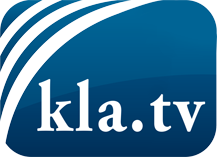 what the media should not keep silent about ...Little heard – by the people, for the people! ...regular News at www.kla.tv/enStay tuned – it’s worth it!Free subscription to our e-mail newsletter here: www.kla.tv/abo-enSecurity advice:Unfortunately countervoices are being censored and suppressed more and more. As long as we don't report according to the ideology and interests of the corporate media, we are constantly at risk, that pretexts will be found to shut down or harm Kla.TV.So join an internet-independent network today! Click here: www.kla.tv/vernetzung&lang=enLicence:    Creative Commons License with Attribution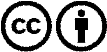 Spreading and reproducing is endorsed if Kla.TV if reference is made to source. No content may be presented out of context.
The use by state-funded institutions is prohibited without written permission from Kla.TV. Infraction will be legally prosecuted.